CAPÍTOL XXIIIAdishatz, ce dishot lo prinçòt.Adishatz, ce dishot lo marshand.Qu'èra un marshand de pilulas perfeccionadas dont palejan le set. Que se n'argalan uva per setmana e que n'an pas mèi le hrèita de búver.Perqué vends aquò ? ce dishot lo prinçòt.Qu'es uu' gròssa estauviada de temps, ce dishot le marshand. Los expèrts qu'an hèit calculs. Qu'estauvian cinquanta-tres minutas per setmana.E çò que hèn de 'queras cinquanta-tres minutas ?Que'n hèn çò que vòlen…« Jo, ce pensèt lo prinçòt, s'avossi cinquanta-tres minutas a despéner, que caminarí tot toishau de cap end' uu' hont… »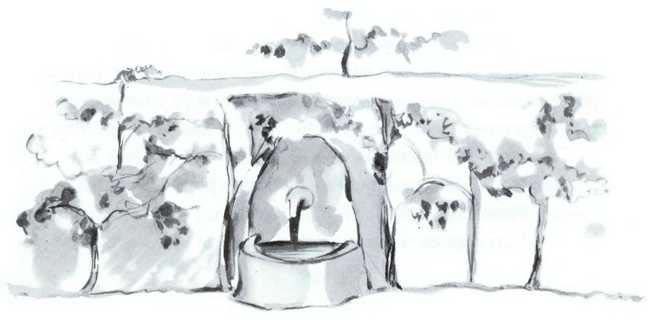 